Деньги получат имя. Электронные кошельки запретят пополнять анонимно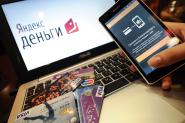 Клиенты «Яндекс.Деньги», «QIWI Кошелек», WebMoney, PayPal и VK Pay не смогут пополнять электронные кошельки анонимно. Таким образом, власти намерены бороться с финансированием террористов и наркоторговцев. Документ уже одобрен Советом Федерации.Ранее такого требования в законе не было, а клиенты сервисов могли пополнять электронные кошельки даже наличными, не предоставляя документы. Теперь же для этого нужно будет использовать банковский счет. Положения об этом содержатся в поправках в закон о национальной платежной системе. Они направлены на подпись Президенту Владимиру Путину.Ожидается, что документ затронет около 10 миллионов человек, которые пользуются анонимными электронными кошельками. Пользователи будут идентифицированы.«Запрет пополнения анонимных кошельков наличными и ограничения на пополнения с банковских счетов существенно усложнит использование электронных денег», - прокомментировали решение в компании «Яндекс.Деньги». Таково мнение участника рынка.Конечно, со вступлением этого закона в силу придется тратить больше времени, чтобы совершить тот или иной платеж, тогда как сейчас - это самый быстрый способ, не выходя из дома, например, заплатить за услугу или покупку. Но, в конце концов, все не так страшно.Как уточнил первый зампред Комитета СФ по бюджету и финрынкам Николай Журавлев, цель закона - усиление контроля за рынком платежных услуг. Поправки внесены по просьбе Росфинмониторинга, поскольку онлайн-кошельки могут использовать в целях финансирования терроризма или распространения наркотиков, пояснили эксперты. Пополнение кошелька с банковского счета позволит точно идентифицировать личность плательщика и заблокировать его счет при подозрении в выполнении незаконной операции.Есть еще слабые места, они связаны с криптовалютами. «Наиболее популярной схемой для анонимного и скрытого перебрасывания больших масс денег (в том числе трансграничного) сейчас являются криптовалюты. Там 70-80 процентов платежей – криминальные», - рассказал Игорь Ашманов, президент компании «Крибрум». Однако новый закон касается только легальных электронных платежных систем, не работающих с криптовалютой.